TOLEDO WOMEN’S BAR ASSOCIATION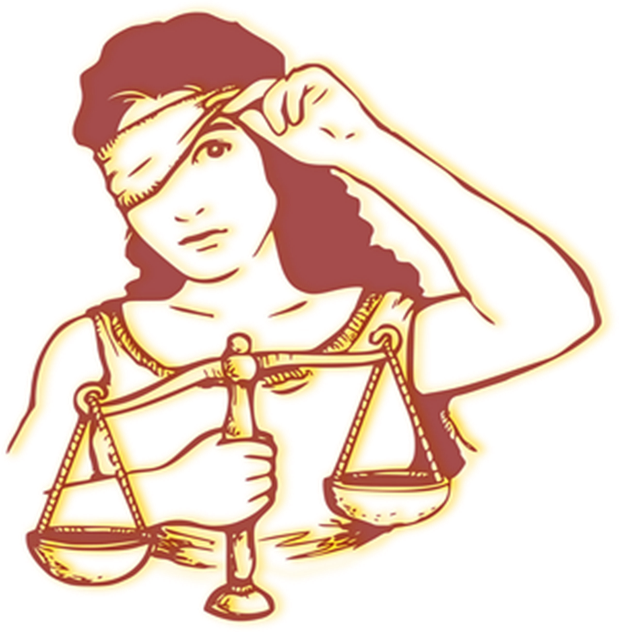 REGISTER ONLINE – Click here.REGISTER BY CHECK – Send check payable to: The Toledo Women’s Bar Association, P.O. Box 1724, Toledo, Ohio, 46303For questions about payment, contact Jody King at attyjking@gmail.com.  For any other questions, contact Amy Luck at aluck@rcolaw.com..